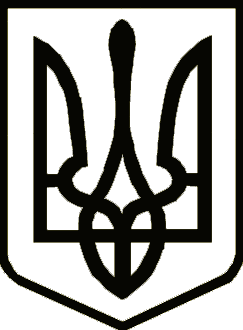 УкраїнаСРІБНЯНСЬКА СЕЛИЩНА РАДАРОЗПОРЯДЖЕННЯПро  внесення змін до розпорядження Срібнянського селищного голви від 08 травня 2018 року №39 «Про утворення селищної комісії з питань техногенно-екологічної безпеки і надзвичайних ситуацій»	В зв’язку з кадровими змінами, що відбулись  в Срібнянській селищній раді, відповідно до вимог Цивільного кодексу України, постанови Кабінету Міністрів України від 17 червня 2015 року №409 «Про затвердження Типового положення про регіональну та місцеву комісію з питань техногенно-екологічної безпеки і надзвичайних ситуацій», керуючись   п.20 ч.4 ст.42., ч.8 ст.59 Закону України «Про місцеве самоврядування в Україні»,  зобов’язую:Внести зміни в розпорядження Срібнянського селищного голови від 08 травня 2018 року №39«Про утворення селищної комісії з питань техногенно-екологічної безпеки і надзвичайних ситуацій», а саме  викласти додаток 2 в новій редакції (додається).Вважати таким, що втратило чинність, розпорядження Срібнянського селищного голови від 24 квітня 2020 року №62 «Про внесення змін до розпорядження голови Срібнянської селищної ради від 08 травня 2018 року №39 «Про утворення селищної комісії з питань техногенно-екологічної безпеки і надзвичайних ситуацій».Контроль за виконанням розпорядження покласти на першого заступника селищного голови Віталія ЖЕЛІБУ.Селищний голова 						      Олена ПАНЧЕНКО10 серпня2021 року    смт Срібне			      №142